VORLAGE FÜR MARKETINGVORSCHLÄGE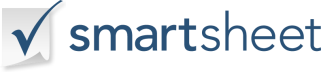 PROJEKTNAMEEST. STARTDATUMEST. ENDTERMINPROJEKTLEITER/INFIRMANAME DES ANSPRECHPARTNERSADRESSETELEFONADRESSEE-MAILADRESSEKUNDENBEDÜRFNISSE / AKTUELLE HERAUSFORDERUNGENZIELE + CHANCENGEWÜNSCHTE ERGEBNISSEWARUM WIR DIE BESTE WAHL SINDEMPFOHLENE DIENSTLEISTUNGENGEPLANTE INVESTITIONGEPLANTE INVESTITIONDIENSTKOSTENSCHÄTZUNG $-    $-    $-    $-    $-    $-    $-   SCHÄTZUNG INSGESAMT $-   PROJIZIERTER ZEITPLANPROJIZIERTER ZEITPLANAKTIONSTICHTAGERSTE SCHRITTEERSTE SCHRITTEALLGEMEINE GESCHÄFTSBEDINGUNGEN (AGB)ALLGEMEINE GESCHÄFTSBEDINGUNGEN (AGB)DER VORSCHLAG KANN ZURÜCKGEZOGEN WERDEN, WENN ER BIS ZUM DATUM DESANNAHME DES VORSCHLAGSANNAHME DES VORSCHLAGSANNAHME DES VORSCHLAGSANNAHME DES VORSCHLAGSAUTORISIERTE KUNDENSIGNATURDATUM DER ANNAHME
VERZICHTSERKLÄRUNGAlle Artikel, Vorlagen oder Informationen, die von Smartsheet auf der Website bereitgestellt werden, dienen nur als Referenz. Obwohl wir uns bemühen, die Informationen auf dem neuesten Stand und korrekt zu halten, geben wir keine Zusicherungen oder Gewährleistungen jeglicher Art, weder ausdrücklich noch stillschweigend, über die Vollständigkeit, Genauigkeit, Zuverlässigkeit, Eignung oder Verfügbarkeit in Bezug auf die Website oder die auf der Website enthaltenen Informationen, Artikel, Vorlagen oder zugehörigen Grafiken. Jegliches Vertrauen, das Sie auf solche Informationen setzen, erfolgt daher ausschließlich auf Ihr eigenes Risiko.